Fire Chief’s Report:We had 10 calls for the month of DecemberVillage had 2 calls1. 12-23-23 681 E. Main Fire alarm2. 12-30-23 48 Randall Ln. Complaint states that they see a cat in the window and also a flexpipe hooked up to the gas meter. They believe that the fire department should come check itout. 100 called central and told them that this is not a fire related call that if someone is living ina structure but they do not belong there that they need to call the police and if someone isstealing gas from the gas company then the need to notify the gas company and also the police.Nottawa Township had 4 calls1. 12-5-23 23178 Van Resort Dr. Investigation Homeowner hears buzzing in the walls andbelieves he has a fire in the wall. During investigation found an electric utensil running in adrawer.2. 12-13-23 M-86/Nottawa Assist Police to sweep off the road from a none injury vehicleaccident3. 12-18-23 M-86/ Londick Vehicle in the field4. 12-18-23 25595 M-86 Power lines downLockport had 1 call1. 12-9-23 60980 Stroble powerlines downWe had 3 Automatic aid/ Mutual aid1. 12-8-23 606 Eighth St Three Rivers Automatic aid possible structure fire2. 12-28-23 28640 M-86 Assist Colon on a barn fire. Turned out to be a controlled burn3. 12-31-23 21680 N. Everson White Pigeon. Structure fire fully involvedThree Rivers Library Report:Report on Three Rivers Public Library Board Meeting held on January 23, 2024 ● The library’s hours of operation are 10 a.m. to 5:30 p.m. on Monday, Wednesday,  Thursday, and Friday; 10:00 a.m. to 7:30 p.m. on Tuesday; and 10 a.m. to 4 p.m. on  Saturday. (They close at 3 p.m. on the 2nd Wednesday of the month for staff training);  ● There are currently 1,358 Lockport Township residents registered with the TRPL; ● Parking lot lighting has been successfully replaced; ● Discussion continues regarding Projected Easement Agreement with Clark Logic of  parking lot area; ● Julie Keefer and Mike Fleckenstein will be completing their terms as President and Vice  President this month; the new slate of officers nominated were Linda Munro as  President, Vicki Wordelman as Vice President, and Desiree Horrocks as Recording  Secretary; elections will be held at the next meeting; ● Here are some of the activities currently being offered at the library: ❖ Story time for preschoolers and book clubs for all ages;  ❖ Feb. 15 - Books & Brews Book Club - This month’s book is “The  Housermaid.” They will meet at the Landmark Taphouse from 5-7 p.m. to  discuss the book. New members are welcome; ❖ Feb. 17 - Learn Basic Computer Skills - from 10 a.m. to 2 p.m.; no  registration required; ❖ Feb. 28 - Coffee & Conversation from 11:30 a.m. to 12:30 p.m.; ❖ Feb. 28 - Literary Ladies Book Club - This month’s feature book is “This is  How it Always Is.”. They will meet from 1-3 p.m. on 1st floor of the library to  discuss the book. New members are welcome; ❖ For further information, check their website at threeriverslibrary.org or call  269/273-8666; ❖ You can call the library to get on their newsletter list or pick up a Monthly  Calendar of Events at the library desk; ● Next board meeting will be at the library on Tuesday, February 27, 2024, at 6:00 p.m. Submitted by Charlene ZavalaNottawa Library Report:Nottawa Township Library Director's Report - January 2024  Timi Sloat, Director - 685 East Main Street Centreville, MI 49032 – Phone (269)467-6289 timi.sloat@monroe.lib.mi.us – www.nottawatownshiplibrary.com Circulation by material: Sales and Service:  Nottawa 1425 Fax: 97 Lockport 304 Copies: 647 Florence 146 Laminating: 1 Non Resident Full 199 OverDues: 3 Non Resident Physical 479 Vested Community Partner 185 Facility Usage: Total Circulation Count: 2738 Meeting Room: 17 Children’s Classroom: 467 Circulation by patron: Tutor Room: 40 Nottawa 703 Pavilion Use: 0 Lockport 150 People Count: 1830 Florence 72 Non Resident Full 122 Ancestry: 0 Non Resident Physical 275 Computer use: 104 Vested Community Partner 94 Total Circulation Count: 1416 Programs: Take-n-make (under YA):  Circulation Count by Type: Teen Take-n-Make:  Fiction – Adult: 709 Adult Classes: Audiobooks -- Adult: 73 Adult Programs:  Nonfiction--Adult: 400 Adult Take-n-Make: Fiction – Young Adult: 128 Children’s Classes:  Nonfiction – Children: 231 Children’s Programs:  Fiction – Children: 1199 Audiobooks-- Children: 106 Kits: 78 DVDs: 236 Music: 10 Teen Classes:  Magazines: 39 Teen Programs:  OverDrive: 93 Upcoming Programs: Hoopla: 171 Interloan Library loan: 339 Total Circulation Count: 3812 Sturgis Writers Group, Book Clubs, Maj Jong group January Story Time. Lego World theme with crafts and  decorations. Ephasizing our lego books and lego kits for use in  library Winter Lit Loot boxes. Valentine crafts and Valentine themed story time. Adult book  giveaway. Website Report: If you have any questions, contact Mark or Melissa. Water Board Meeting Minutes:LOCKPORT TOWNSHIP WATER BOARD MEETING MINUTES February 6, 2024 Purpose of the meeting: Regular meeting of the Lockport Township Water Board. Members Present: Joe Nowicki, Chairman Mark Major, Board Member Lee Ross, Board Member Glenn Wegner, Board Member Becky Myers, Board Member Carey Williams, Operator Annie Signorello, Billing Clerk Members Absent: None Call to Order: The February 6, 2024 meeting was called to order by Joe Nowicki at 5: 02 p.m. Roll call: Joe, Mark, Lee, Glenn, Becky, Annie. Agenda Approval: Becky motioned to approve Agenda as presented. Glenn seconded the motion. MOTION CARRIED 5-0 Meeting Minutes Approval: Glenn motioned to approve Minutes of January 4, 2024, as presented. Lee Seconded motion. MOTION CARRIED: 5-0 Visitors Comments: None Water Line Extension/Feasibility Study Update: No Update at this time. System Operators Report: Carey reported 4,843,456 gallons pumped for month of January. Generator in Well House #2 faulted again last week. Hydrant repair - Fisher St & Buckhorn Rd. Carey provided a quote for materials and labor. Discussion. Joe motioned to have Perceptive repair hydrants on Fisher and Buckhorn Roads, with labor costs of $1,560.00, plus costs of 3 break away kits, to be purchased by the Water Dept. Becky Seconded Motion. ROLL CALL: Mark-yes, Joe-yes, Becky-yes, Glenn-yes, Lee-yes. MOTION CARRIED 5-0. Hydrant on 131 @ Indiana/Michigan Power, repair from vehicle accident. Carey will have Adam give us a quote to straighten hydrant. Lead & Copper Inspections: Discussion on quotes from Perceptive and Detweiler Excavating, for Lead & Copper inspections. Mark motioned to use Detweiler Excavating for the Lead/Copper Inspection, in the amount of $14,040.00 to be completed by July 31, 2024. Becky Seconded motion. ROLL CALL: Mark-yes, Becky-yes, Glenn-yes, Joe-No. Motion Carried 4-1. Cross Connection Inspection: Discussion by Joe on update of Cross Connection Inspection. Letters being mailed in the next week with inspections to begin on March 5. Inventory: No Change. 22 Meters; 42 MXU's in Inventory remain. Asset Management: Meeting scheduled for 1st week in March with Annie and Kyle, Michigan Rural Water, to discuss Asset Management Plan. • Becky to update Emergency Contact. SilverSmith Hydrant Update from Glenn. Approximately 20-30 hydrants remaining to enter into program. Accountants Report A. Accounts Receivables: January deposits $ 32,262.97. B. Accounts payable for the month of January, 2024, were presented. Discussion: Becky motioned to pay January bills, as presented, in the amount of $11,109.00. Mark Seconded Motion. ROLL CALL: Joe-yes, Mark-Yes, Becky-yes, Glenn-Yes, Lee-Yes. MOTION CARRIED 5-0. C. Bank balances for the month ending January 2024, were discussed. Annie to ask Mike Friesner to inquire on possible new CD rates for March. D. System Operations Summary for the month of January, 2024, discussed as presented. E. Cubic Feet of Water: Discussion. F. No Correspondence Old Business: None. New Business: Discussion of 2024 Mow Season Quotes. Lee motioned to use Mowtowne at $150 per mow. Becky Seconded Motion. Lee-yes, Glenn-yes, Becky-yes, Joe-yes, Mark-yes. MOTION CARRIED 5-0. Adjournment: Lee made a motion to adjourn the meeting at 7:07 p.m. Glenn seconded the motion. All in favor. MOTION CARRIED 5-0. Respectfully Submitted, /s/ Annie Signorello Secretary Next scheduled regular meeting Tuesday, March 5, 2024, 5:00 pm. Regular Meeting Minutes:LOCKPORT TOWNSHIP REGULAR MEETING58982 Holtom Rd. Three Rivers, MIJanuary 8, 2023Members Present: Mark Major, Mike Friesner, Christy Trammell, Rick Daniels &amp; Donna Grubbs.Also present: Doug Kuhlman, Dale Hutson, Elena Meadows &amp; Beccy FriesnerMembers Absent: noneCall to order: The meeting was called to order by Supervisor Major at 5:00p.m.Approval of Agenda: Daniels made a motion to accept the agenda, with moving Public Comment toafter the Closed session, Grubbs seconded the motion. MOTION CARRIED 5-0.Approval of the Consent Agenda: Daniels made a motion to accept the consent agenda whichincluded: December 11, 2023 Regular Meeting Minutes, Special Meeting Minutes for December 22,2023, Treasurer’s Cash Statement, Three Rivers Library Report, Nottawa Library Report, Water BoardReport, Centreville Fire Chief’s Report for November, and Web Site Report. Friesner seconded themotion. MOTION CARRIED 5-0.Closed Session Lawyer Consult over Lowry Lawsuit: Daniels made a motion to move in to closedsession to discuss with the lawyers the pending litigation that if discussed in public could have adverseimpact on the trial or settlement strategies of the lawsuit. Grubbs seconded. Motion passed 5-0 witha roll call vote and the closed session started at 5:03 p.m. At 5:46 p.m. by consent of the Board, theywent back into Open Session.Public Comments: noneEnforcement Officer’s Report: Kuhlman provided a written report and noted that there is a petition atthe State regarding renewable energy, AirBNB’s and they are working on the New Zoning Books forthe Planning Commission and estimate the cost to be about $500.Assessor’s Report: provided a Land Division Report.Treasurer’s Report and Bills: Friesner reviewed the Treasurer’s Report. Major made a motion toaccept the report, pay the bills and file the report. Daniels seconded. Motion passed 5-0. Danielsmade a motion to open a new savings account for the Water Board at Arbor Financial Credit Unionwhich the Certificate of Deposit at that institution that is due to retire would go into that account andto put Mike Friesner, Mark Major and Christy Trammell as signers on the account. Grubbs seconded.Motion passed 5-0 with a roll call vote.Committee Reports:A. Government Relations – noneB. ZBA – noneC. Elections – Trammell noted the AV Applications went out and that the projected dates for2024 are February 27, August 6 &amp; November 5.D. Nottawa Library – report was included in the consent agenda.E. Centreville Fire Board – meeting will be held this month.F. Planning – working on the Countywide Master Plan, Short-term Rental Ordinance and theyreappointed the Chair and Vice-Chair on the Board.G. Three Rivers Library – report was included in Consent Agenda.H. Water Department – report was included in Consent AgendaI. Website – report was included in Consent AgendaJ. Building Committee – Friesner has fixed the exterior lighting at the front and back of the Halland installed the new AV Ballot Box. The broken window in the Clerk’s office has beenreplaced the rest of the work should be completed soon.K. Roads Committee – Road Repair Projects for 2024 were identified as the Cherry LaneSubdivision, Tim Ave Subdivision and Kellogg Subdivision with the Township’s projected costto be $165,000. Daniels made a motion to proceed with the 3 areas identified using the$130,000 budgeted and $35,000 from ARPA funds. Friesner seconded. Motion passed 5-0with a roll call vote.L. ARPA Funds Committee – Beccy provided an updated spreadsheet with the expenditures todate and the proposed ones.M. Water &amp; Sewer Committee – met with State Rep and State Senator to inform them of theproject and request funds.N. Lockport, Fabius, Park – will meet January 25 th at Fabius Township Hall.Old Business: Library Contracts were discussed. Daniels made a motion to authorize Attorney SethKoches to draft a letter to relook at contracts with both the Three Rivers Public Library and theNottawa Township Library providing them the 6 months’ notice as required by the contract. Motionpassed 5-0 with a roll call vote.New Business: noneAdjournment: Friesner made a motion to adjourn the meeting at 6:42 p.m. Grubbs seconded themotion. MOTION CARRIED 5-0.The next regular scheduled meeting is February 12, 2024.Respectfully Submitted,Christy TrammellTownship ClerkCash Report:Lockport Township Agenda February 12, 2024 Regular Meeting I. Call to Order Mark Major II. Approval of Agenda III. Approval of Consent Agenda Including: January 8, 2024 Regular Meeting Minutes, Treasurers Cash  Statement, Three Rivers Library Report, Nottawa Library Report, Water  Board Report, Centreville Fire Chiefs Report for December and Web Site  Report. IV. Public Comments V. Increase Credit Card Limit Christy Trammell VI. Enforcement Officer Doug Kuhlman VII. Assessors Report Dale Hutson VIII. Treasurers Report and Bills Mike Friesner IX. Committee Reports a. Government Relations Rick Daniels b. ZBA Donna Grubbs c. Elections Christy Trammell d. Nottawa Library Mike Friesner e. Centreville Fire Board Mark Major f. Planning Mike Friesner g. Three Rivers Library Char Zavala h. Water Department Mark Major i. Website Melissa Major j. Building Committee Christy Trammell, Donna Grubbs k. Roads Committee Mark Major, Mike Friesner l. ARPA Funds Committee Christy Trammell, Mike Friesner m. Water & Sewer Committee Mike Friesner, Rick Daniels n. Lockport, Fabius and Park Mark Major, Rick Daniels X. Old Business Library Contracts XI. New Business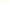 BANK BALANCE31-Jan-24BEGINNING BALANCE SMB GENERAL CHECKING #5598$1,611.28DEPOSITS/CREDITS$81,705.23CHECKS/DEBITS$80,291.04SUB TOTAL$3,025.47OUTSTANDING CHECKS$2,105.14OUTSTANDING DEPOSITS$0.00ADJUSTED CHECKING BALANCE$920.33TRANSFERS FROM GEN SAVS#2470 TO GEN CKG#5598$49,065.55CHECKS DRAWN 02/12/2024$48,605.25CHECKING BALANCE TO DATE$1,380.63BALANCE OF ACCOUNTS TO DATE:GENERAL CHECKING BALANCE #5598$1,380.63SOUTHERN MICHIGAN BANK GENERAL SAVINGS #2470(Includes $15,737.68 in Inspections/Building Fund)$374,667.40(Includes $57,750.00 remaining in Fire Truck Fund)(Includes $71,502.00 in S.O.M. Revenue Sharing (Jan)ARBOR CU #659$100,149.48HORIZON BANK CD#1643 (4-12-24)$193,343.11HORIZON BANK SAVINGS #7914$17,276.52KALAMAZOO COUNTY STATE BANK CKG #1518 "ARPA"$173,869.70KELLOGG COMM FED CU CD#9300 (02-03-25)$85,257.04KELLOGG COMM FED CU SAVINGS$5.00OMNI CU MONEY MARKET# 1540$243,230.17OMNI CU SAVINGS#1540$1,446.51SOUTHERN MICHIGAN BANK CD#5608 (06-16-25)$54,374.91SOUTHERN MICH BK FIRE TRUCK CD#6215 (09-20-25)$70,613.61SOUTHERN MICHIGAN BANK ESCROW #2468$5.10THREE RIVERS BANKING CD#5669 (01-13-25)$125,037.17TOTAL CASH ACCOUNTS:$1,440,656.35TREASURER'S TAX PETTY CASH ON HAND:$100.002023-2024 TAX CHECKING #2819 & SAVINGS #5614 ACCTS SUMMARYBalance Forward Tax Accounts:$60,435.04Plus Tax Deposits #2819 01/09/23-02/12/24$1,443,446.87Minus Service Chgs #2819 & #5614$58.69Plus Interest #2819 & #5614/or NSF fees paid$555.32Plus Voided Checks/adjustments$0.00Minus NSF/reversals etc.$1,548.18Minus Pmts/transfers made #2819 01/092/23-02/12/24$1,026,233.79TOTAL COMBINED TAX ACCOUNTS AS OF 02/12/2024$476,596.57